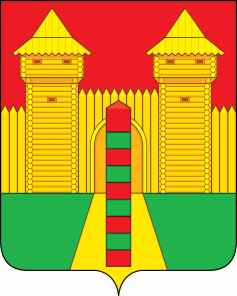 АДМИНИСТРАЦИЯ  МУНИЦИПАЛЬНОГО  ОБРАЗОВАНИЯ «ШУМЯЧСКИЙ   РАЙОН» СМОЛЕНСКОЙ  ОБЛАСТИПОСТАНОВЛЕНИЕот 16.11.2022г. № 519          п. Шумячи          В соответствии с Уставом муниципального образования «Шумячский район» Смоленской областиАдминистрация муниципального образования «Шумячский район» Смоленской области П О С Т А Н О В Л Я Е Т:Внести в Инструкцию по делопроизводству в Администрации муниципального образования «Шумячский район» Смоленской области, утверждённую постановлением Администрации муниципального образования «Шумячский район» Смоленской области от 22.03.2022г. №148 следующее изменение:В первом абзаце пункта 2.1.1. слова «Герб Смоленской области» заменить словами «Герб муниципального образования «Шумячский район» Смоленской области».Глава муниципального образования«Шумячский район» Смоленской области                                               А.Н. ВасильевО внесении изменений в Инструкцию по  делопроизводству в Администрации муниципального образования «Шумячский район» Смоленской области